           На основании ходатайства   ИП Головко Николая Евгеньевича,администрация ПОСТАНОВЛЯЕТ: Внести изменение в постановление администрации городского поселения «Печора» от 18 апреля 2011 года № 226-п «О видах обязательных работ и объектах отбывания наказания в виде обязательных работ на территории городского поселения «Печора»:1.1. В приложении № 2 к постановлению таблицу дополнить позицией  следующего содержания:«».2. Настоящее постановление  подлежит опубликованию и размещению на официальном сайте администрации муниципального района «Печора».Глава администрации	                В.А. НиколаевАДМИНИСТРАЦИЯ МУНИЦИПАЛЬНОГО РАЙОНА «ПЕЧОРА»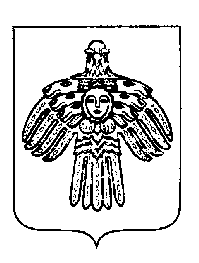 «ПЕЧОРА»  МУНИЦИПАЛЬНÖЙ  РАЙОНСААДМИНИСТРАЦИЯ ПОСТАНОВЛЕНИЕ ШУÖМПОСТАНОВЛЕНИЕ ШУÖМПОСТАНОВЛЕНИЕ ШУÖМ« 16  »  февраля     2015 г.г. Печора,  Республика Коми                    № 154   О внесении изменения в постановление администрации городского поселения  «Печора» от 18.04.2011 года  № 226-п  ИП Головко Николай Евгеньевич169600 Республика Коми, г. Печора, ул. Школьная, д. 2а